BASIC TYPE OF DIFFERENTIAL EQUATIONS FROM NCEA PAPERS.1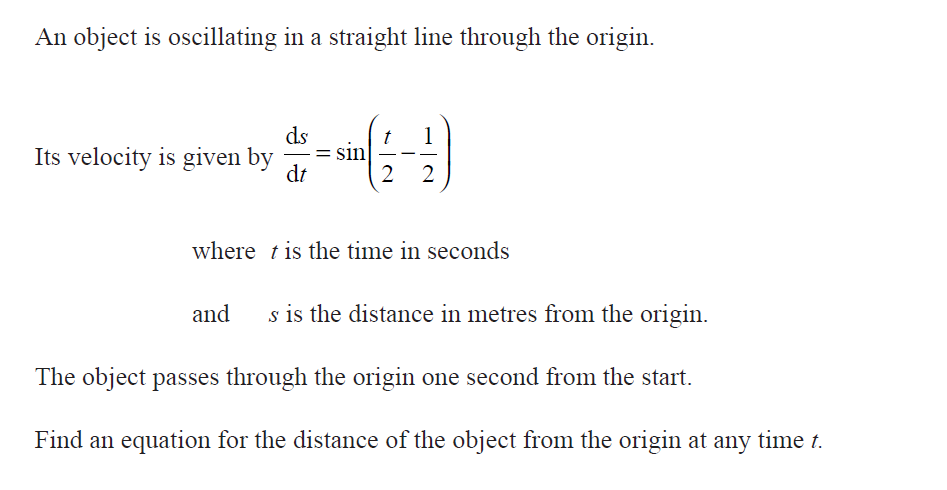 2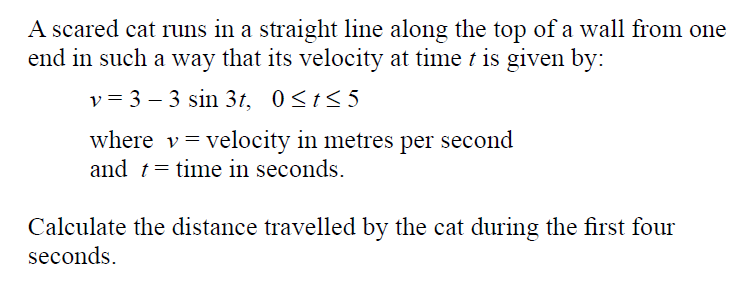 3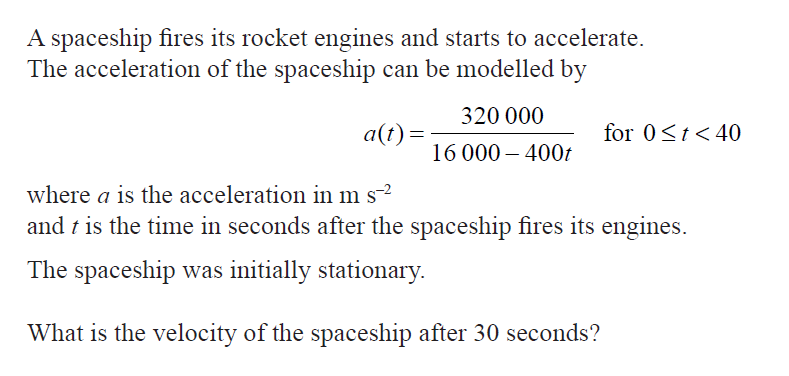 4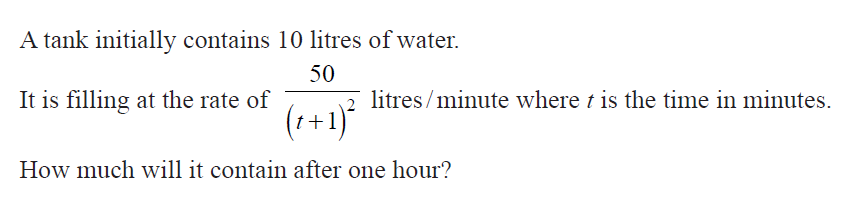 5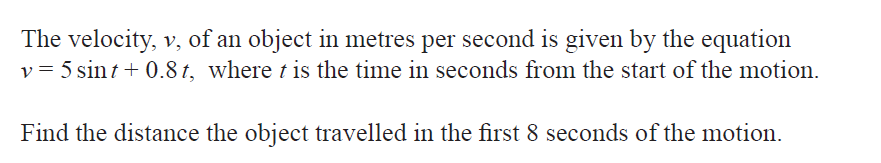 6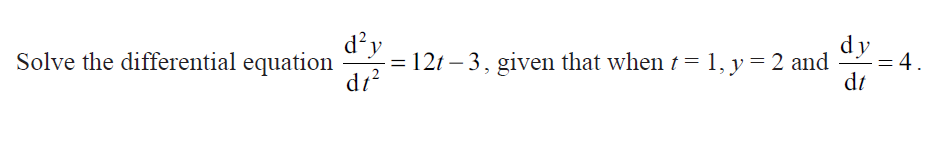 7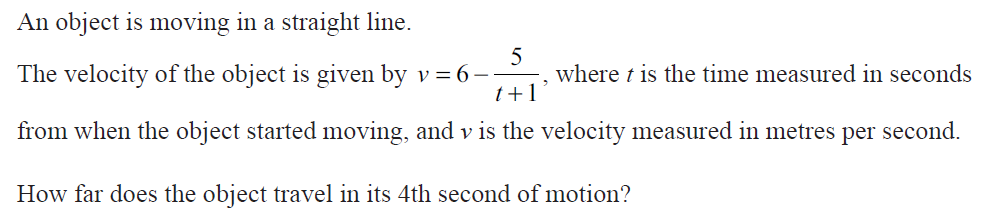 8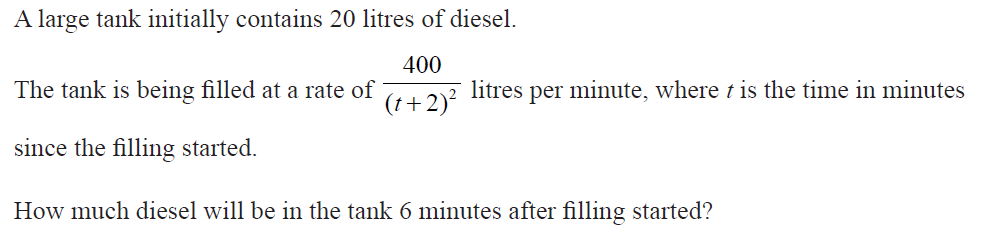 9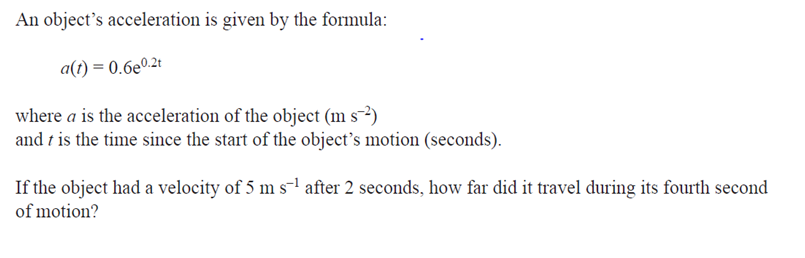 